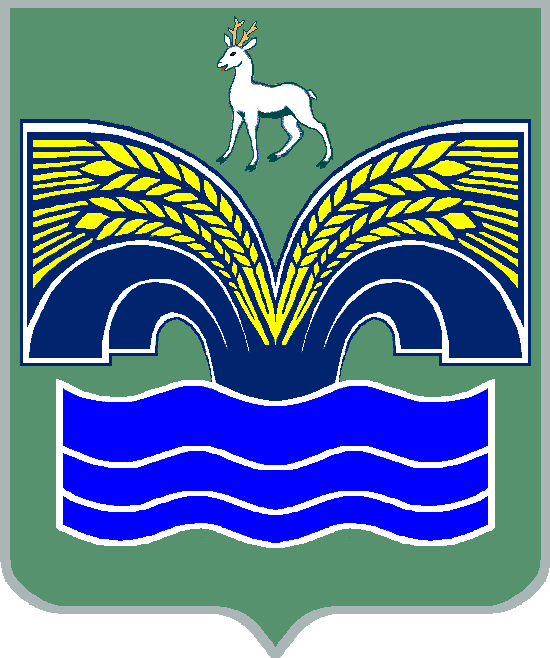 АДМИНИСТРАЦИЯ ГОРОДСКОГО ПОСЕЛЕНИЯ МИРНЫЙМУНИЦИПАЛЬНОГО РАЙОНА КРАСНОЯРСКИЙ САМАРСКОЙ ОБЛАСТИПОСТАНОВЛЕНИЕ15 декабря 2021 г. № 152Об утверждении перечня коррупционно опасных функций в сфере деятельности Администрации городского поселения Мирный муниципального района красноярский Самарской областиРуководствуясь Федеральным законом РФ от 25.12.2008г. № 273-ФЗ «О противодействии коррупции», Федеральным законом РФ от 06.10.2003г., №131-ФЗ «Об общих принципах организации местного самоуправления в Российской Федерации», Письмом Министерства труда и социальной защиты Российской Федерации № 18-0/10/В-8980 от 25.12.2014 «О проведении федеральными государственными органами оценки коррупционных рисков», Методическими рекомендациями Минтруда России по проведению оценки коррупционных рисков, возникающих при реализации функций, при определении перечня коррупционно опасных функций, Уставом городского поселения Мирный муниципального района Красноярский Самарской области, Администрация городского поселения Мирный муниципального района красноярский Самарской области ПОСТАНОВЛЯЕТ:Утвердить перечень коррупционно опасных функций в сфере деятельности Администрации городского поселения Мирный муниципального района красноярский Самарской области (Приложение к постановлению).2. опубликовать настоящее постановление в районной газете «Красноярский вестник» и разместить на сайте администрации муниципального района Красноярский. 3. Настоящее постановление вступает в силу со дня его официального опубликования.Глава городского поселения Мирныймуниципального района КрасноярскийСамарской области                                                                         А.А. МартыновУТВЕРЖДЕНПостановлением Администрациигородского поселения МирныйМуниципального района Красноярский Самарской областиот 15.12.2021г. № 152ПЕРЕЧЕНЬкоррупционно опасных функций в сфере деятельности Администрации городского поселения Мирный муниципального района Красноярский Самарской области- Осуществление организационно-распорядительных и административно-хозяйственных функций.- Формирование, исполнение бюджета городского поселения Мирный муниципального района красноярский Самарской области, контроль за его исполнением.- Подготовка и принятие решений о распределении бюджетных ассигнований, межбюджетных трансферов, а также ограниченных ресурсов.- Размещение заказов на поставку товаров, выполнение работ и оказание услуг для муниципальных нужд.- Разработка и реализация муниципальных программ.- Предоставление государственных и муниципальных услуг.- Выдача разрешительной документации.- Выдача архивных справок, копий архивных документов, подтверждающих право на владение землей,- Предоставление в судебных органах прав законных интересов администрации.- дорожная деятельность в отношении автомобильных дорог местного значения.- Содействие в развитии сельскохозяйственного производства, создание условий для развития малого и среднего предпринимательства, в том числе предоставление субсидий гражданам, ведущим личное подсобное хозяйство.- Обеспечение первичных мер пожарной безопасности в границах населенных пунктов поселения.- Организация ритуальных услуг и содержание мест захоронения.- Организация и осуществление мероприятий по территориальной и гражданской обороне, защите населения и территории поселения от чрезвычайных ситуаций природного и техногенного характера.- Предоставление разрешений на осуществление земляных работ.- Прием граждан на муниципальную службу, формирование кадрового резерва на замещение вакантных должностей муниципальной службы, аттестация и премирование сотрудников.- Осуществление мер по противодействию коррупции.- проведение антикоррупционной экспертизы муниципальных нормативных правовых актов и их проектов.- Контроль за выполнением мероприятий по вопросам мобилизационной подготовки, воинского учета и бронирования граждан, пребывающих в запасе вооруженных сил Российской Федерации.- Организация обеспечения конфиденциальности информации ограниченного доступа.- Организация обеспечения информационной безопасности телекоммуникационных систем.- Регистрация имущества и ведение без данных имущества, находящегося в муниципальной собственности.- Осуществление функций по управлению и распоряжению имуществом находящегося в собственности.- Осуществление форм и видов муниципального контроля.- Возбуждение и рассмотрение дел об административных правонарушениях, проведение административного расследования.- Хранение и распределения материально-технических средств.